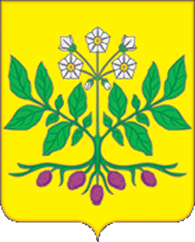 Совет ДЖУМАЙЛОВСКОГО СЕЛЬСКОГО ПОСЕЛЕНИЯКАЛИНИНСКОГО РАЙОНАРЕШЕНИЕот                                                                                                                      №хутор ДжумайловкаОб установлении земельного налога в Джумайловском сельском поселении Калининского районаВ соответствии с главой 31 Налогового кодекса Российской Федерации, Федеральным законом от 6 октября 2003 года № 131-ФЗ «Об общих принципах организации местного самоуправления в Российской Федерации»,  руководствуясь Уставом Джумайловского сельского поселения Калининского района, Совет Джумайловского сельского поселения Калининского района РЕШИЛ:1. Установить и ввести на территории Джумайловского сельского поселения Калининского района земельный налог, определить налоговые ставки, порядок уплаты налога в отношении налогоплательщиков организаций, установить налоговые льготы, основания и порядок их применения.2. Установить налоговые ставки в следующих размерах:2.1. 0,3 процента от кадастровой стоимости земельных участков - в отношении земельных участков отнесенных к землям сельскохозяйственного назначения или к землям в составе зон сельскохозяйственного использования в населенных пунктах и используемых для сельскохозяйственного производства;2.2. 0,3 процента от кадастровой стоимости земельных участков – в отношении земельных участков, занятых жилищным фондом и (или) объектами инженерной инфраструктуры жилищно-коммунального комплекса (за исключением части земельного участка, приходящейся на объект недвижимого имущества, не относящийся к жилищному фонду и (или) к объектам инженерной инфраструктуры жилищно-коммунального комплекса) или приобретенных (предоставленных) для жилищного строительства (за исключением земельных участков, приобретенных (предоставленных) для индивидуального жилищного строительства, используемых в предпринимательской деятельности);2.3. 0,3 процента от кадастровой стоимости земельных участков – в отношении земельных участков, не используемых в предпринимательской деятельности, приобретенных (предоставленных) для ведения личного подсобного хозяйства, садоводства или огородничества, а также земельных участков общего назначения, предусмотренных Федеральным законом от 29 июля 2017 года № 217-ФЗ «О ведении гражданами садоводства и огородничества для собственных нужд и о внесении изменений в отдельные законодательные акты Российской Федерации;2.4. 1,5 процента от кадастровой стоимости земельных участков - в отношении прочих земельных участков;2.5. 0,3 процента от кадастровой стоимости земельных участков - в отношении земельных участков, ограниченных в обороте в соответствии с законодательством Российской Федерации, предоставленные для обеспечения обороны, безопасности и таможенных нужд;2.6. 1,5 процента от кадастровой стоимости земельных участков - в отношении земельных участков отнесенных к землям сельскохозяйственного назначения или к землям в составе зон сельскохозяйственного использования в населенных пунктах и не используемых для сельскохозяйственного производства;2.7. 1,5 процента от кадастровой стоимости земельных участков – в отношении земельных участков, приобретенных (предоставленных) для индивидуального жилищного строительства, используемых в предпринимательской деятельности;2.8. 1,5 процента от кадастровой стоимости земельных участков – в отношении используемых в предпринимательской деятельности земельных участков, приобретенных (предоставленных) для ведения личного подсобного хозяйства, садоводства или огородничества.3. Установить отчетным периодом для налогоплательщиков организаций, первый, второй и третий квартал календарного года.Налогоплательщики-организации исчисляют сумму налога (сумму авансового платежа по налогу) самостоятельно 4. Налогоплательщики – физические лица, уплачивают налог по итогам налогового периода на основании налогового уведомления в срок, установленный абзацем 2 п. 1 ст. 397 НК РФ.Сумма налога, подлежащая уплате налогоплательщиками - физическими лицами, исчисляется налоговыми органами5. Освобождаются от налогообложения следующие категории налогоплательщиков в отношении одного земельного участка, не используемого для ведения предпринимательской деятельности:5.1. Органы местного самоуправления, муниципальные  учреждения, расположенные на территории Джумайловского сельского поселения Калининского района, финансируемые за счет средств местного бюджета;5.2. Инвалиды  I и II  группы инвалидности;5.3. Инвалиды с детства;5.4. Герои Советского Союза;5.5. Герои Российской Федерации;5.6. Ветераны и инвалиды Великой Отечественной войны;5.7. Ветераны и инвалиды боевых действий;5.8. Физические лица, подвергшиеся воздействию радиации вследствие катастрофы на Чернобыльской АЭС; получившие или перенесшие лучевую болезнь или ставшие инвалидами в результате испытаний, учений и иных работ, связанных с любыми видами ядерных установок, включая ядерное оружие и космическую технику5.9. Граждане Российской Федерации, призванные в соответствии с Указом Президента Российской Федерации от 21 сентября . № 647 «Об объявлении частичной мобилизации в Российской Федерации» на военную службу по мобилизации в Вооруженные Силы Российской Федерации и поступившие на военную службу на добровольной основе.6. Освобождаются от налогообложения субъекты инвестиционной деятельности, осуществляемой в форме капитальных вложений. 7. Установить налоговую льготу в размере 50% в отношении одного земельного участка для многодетных семей, имеющих трех и более детей, определенных в соответствии со статьей 2 Закона Краснодарского края от 22.02.2005 года № 836-КЗ «О социальной поддержке многодетных семей в Краснодарском крае».8. Налогоплательщики, имеющие право на льготы, в том числе в виде налогового вычета, установленные законодательством о налогах и сборах, предоставляют в налоговый орган по своему выбору заявление о предоставлении налоговой льготы, а также вправе предоставить документы, подтверждающие право налогоплательщика на налоговую льготу. Указанные заявления и документы могут быть представлены в налоговый орган через многофункциональный центр предоставления государственных и муниципальных услуг.9. В связи с принятием настоящего решения признать утратившим силу следующие решения:- решение Совета Джумайловского сельского поселения Калининского района от 17 ноября 2022 года № 115 «Об установлении земельного налога Джумайловском сельском поселении Калининского района»;- решение Совета Джумайловского сельского поселения Калининского района от 24 марта 2023 года №129 «О внесении изменений в решение Совета Джумайловского сельского поселения Калининского района от 17 ноября 2022 года № 115».10. Общему отделу администрации Джумайловского сельского поселения Калининского района (Зеленская С.Л.) обеспечить опубликование настоящего решения в газете «Калининец», а также разместить на официальном сайте администрации Джумайловского сельского поселения Калининского района  https://www.адм-дж.рф/. 11. Копию настоящего решения направить в Межрайонную инспекцию Федеральной налоговой службы России № 10 по Краснодарскому краю для руководства в работе.12. Контроль за выполнением настоящего решения возложить на постоянную комиссию Совета Джумайловского сельского поселения Калининского района по экономике, бюджету, экономике, налогам и распоряжению муниципальной собственностью  (Пьянкова).13. Настоящее решение вступает в силу с 1 января 2024 года, но не ранее чем по истечении одного месяца со дня его официального опубликования.Глава Джумайловского сельского поселения Калининского района                                                                         О.И. Горбань